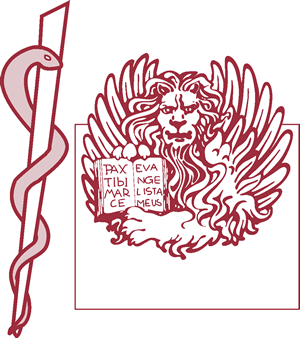 ORDINE PROVINCIALE DEI MEDICI CHIRURGHI EDEGLI ODONTOIATRI  DI VENEZIAGettone di presenzaDott.ssa Ornella MnacinSecondo semestre 2017lordo€   472,13Primo semestre 2018lordo€ 1.070,82Secondo semestre 2018lordo€   400Tot. lordo percepito nel corso del 2018€ 1.942,95